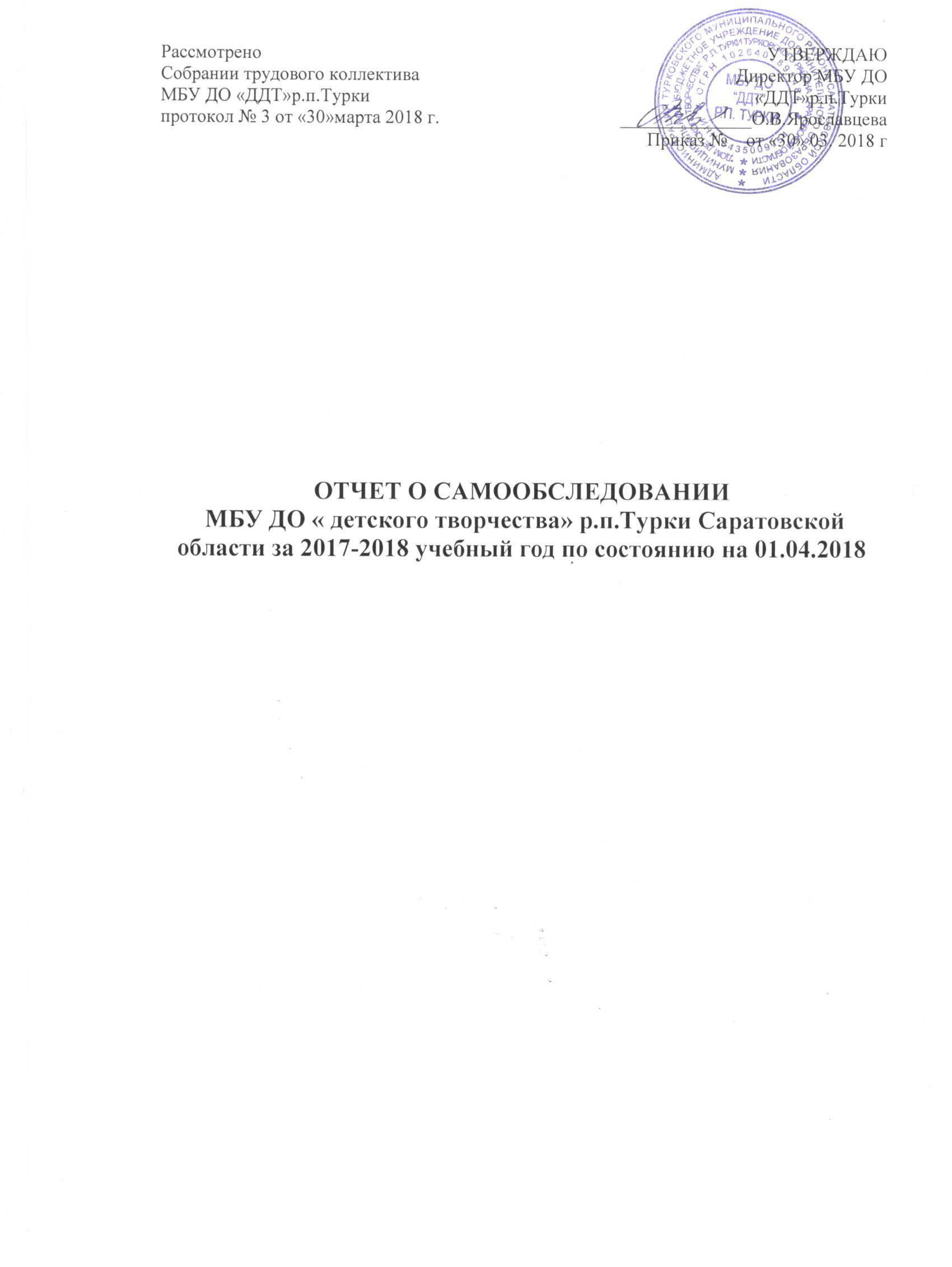 Содержание  Ι. Аналитическая часть. 1.1. Проведение самообследования. 1.2. Информационная справка. 1.3. Нормативно-правовая основа деятельности. II.  Результаты  анализа  показателей  деятельности  учреждения2.1. Направления деятельности учреждения. 2.2. Содержание образовательной деятельности. 2.3. Качество кадрового обеспечения. 2.4. Система управления учреждением. 2.5. Содержание и качество организации учебного процесса. 2.6. Материально-техническое обеспечение. 2.7. Результативность образовательной деятельности. 2.8. Методическая деятельность учреждения 2.9. Работа с родителями2.10. Финансово-хозяйственная деятельность образовательного учреждения.2.11.Заключение. Перспективы и планы развития. I. Аналитическая часть.1.1. Проведение самообследования.      В соответствии с приказом Министерства образования и науки РФ от 14.06.2013 г. №462 «Порядок проведения самообследования образовательных организаций» в учреждении было проведено самообследование и полученные результаты обобщены в виде отчета.       В процессе самообследования проводилась оценка: - образовательной деятельности; - системы управления; - содержания и качества подготовки  учащихся; - организации учебного процесса; -  кадрового, учебно-методического  обеспечения; - материально-технической базы; - функционирования внутренней системы оценки качества образования. 1.2. Информационная справка. -  Полное наименование учреждения в соответствии с Уставом: Муниципальное бюджетное учреждение дополнительного образования «Дом детского творчества»  р.п.Турки, Турковского района, Саратовской области-  Тип  учреждения:  учреждение дополнительного образования-  Статус учреждения: муниципальное бюджетное учреждение. - Вид учреждения: Дом детского творчества. - Лицензия на право ведения образовательной деятельности: регистрационный номер № 2306, серия 64Л01  №0002003, дата выдачи: 02 ноября 2015  г., срок действия: бессрочная. - Устав: Устав МБУ ДО  «Дом детского творчества»  р.п.Турки, Турковского района, Саратовской области: дата утверждения учредителем -  30.03.2016 г. № 223  дата регистрации – 07.04.2016 г., регистрационный номер- 2166451279762 -  Учредитель: Администрация Турковского муниципального района Саратовской области. Функции и полномочия  учредителя  осуществляет управление образования администрации Турковского муниципального района Саратовской области. -  Местонахождение:- 412070, улица У.Громовой, д. 1а, р.п.Турки, Саратовской обл.Адрес(а) осуществления образовательной деятельности: 412070, улица Свердлова, д. 5, р.п.Турки, Саратовской обл.- Характеристика контингента учащихся:       В Муниципальном  бюджетном учреждении дополнительного образования   «Дом детского творчества» р.п.Турки, Турковского района, Саратовской области  (далее по тексту ДДТ)  в 2017-2018 учебном году занималось 349 учащихся. Возрастной состав занимающихся:5-9 лет -172 человека10-14 лет -176 человек15-17 лет -1 человек.     -  Цель и задачи.        Целью  деятельности  ДДТ   является создание необходимых условий для личностного развития учащихся, позитивной социализации и профессионального самоопределения.        Данная цель реализуется  посредством решения следующих задач: - формирование и развитие творческих способностей учащихся;- удовлетворение индивидуальных потребностей учащихся в интеллектуальном, художественно-эстетическом, нравственном и интеллектуальном развитии, а также в занятиях физической культурой и спортом;- формирование культуры здорового и безопасного образа жизни, укрепление здоровья учащихся;- обеспечение духовно-нравственного, гражданско-патриотического, военно-патриотического, трудового воспитания учащихся;- выявление, развитие и поддержка талантливых учащихся, а также лиц, проявивших выдающиеся способности;- профессиональная  ориентация  учащихся;- социализация и адаптация учащихся к жизни в обществе;- формирование общей культуры учащихся;- удовлетворение иных образовательных потребностей и интересов учащихся, не противоречащих законодательству Российской Федерации, осуществляемых за пределами федеральных государственных образовательных стандартов и федеральных государственных требований.     Специфика  содержания образования и особенности организации образовательного процесса отражены в Программе развития  ДДТ.        Программа развития   как  важнейший  стратегический  документ отражает: • определение достигнутого уровня образовательной деятельности; • определение  желаемого  будущего  состояния,  соответствующего потребностям, возможностям и ценностям ДДТ; • разработку  стратегии  и  тактики  перехода  детского  и педагогического  коллектива  учреждения  от  достигнутого  уровня  к желаемому будущему. - Сведения о руководителе учреждения: Директор: Ярославцева Ольга ВладимировнаЗаместитель директора по УВР: Панчак Людмила Яковлевна     Телефон: (8 845 43) 2-11-86Факс: нетe-mail: ddtturki@mail.ruСайт: www.moydodddt.ucoz1.3.Нормативно-правовая основа деятельности.       Муниципальное бюджетное учреждение дополнительного образования «Дом детского творчества»  р.п.Турки, Турковского района, Саратовской области является неотъемлемой частью образовательной системы  района, обогащая содержание общего образования, усиливая его социально-педагогическую функцию и обеспечивая необходимые условия  для реализации муниципального задания.       В своей деятельности ДДТ руководствуется Законами и Указами Президента РФ,  Федеральным законом  от 29 декабря 2012 г. №273-ФЗ «Об образовании в Российской Федерации»,  приказом  Министерства образования и науки Российской Федерации от 29 августа 2013г. №1008 «Об утверждении Порядка организации и осуществления образовательной деятельности по дополнительным общеобразовательным программам», Трудовым Кодексом РФ,  Конвенцией ООН «О правах ребенка», Уставом и другими локальными актами учреждения. II. Результаты анализа показателей деятельности.2.1. Направления деятельности учреждения.        Деятельность ДДТ включает  в себя следующие виды деятельности: - образовательная; - методическая; - организационно-массовая; - административно-хозяйственная.       В  2017-2018   учебном  году  педагогический  коллектив  ставил  следующие цели и задачи в своей деятельности – формирование интеллектуальных, личностных, мотивационных учебных умений и навыков учащихся  через использование современных образовательных технологий.Основные задачи:Построение образовательной практики с учетом региональных, социокультурных тенденций воспитания детей в духе уважения к своему ДДТ, поселку, краю, России.Обновление образовательных технологий, которое предполагает эффективное применение новых образовательных ресурсов, в том числе активное использование ЦОРов и глобальной сети Интернет.Применение современных информационных средств в управлении образованием.Здоровьесбережение детей через формирование культуры здорового образа жизни и обеспечение условий безопасности на занятиях.Развитие органов ученического самоуправления, детских общественных организаций.2.2. Содержание образовательной деятельности.       ДДТ осуществляет       обучение и воспитание детей   в  процессе  реализации     дополнительных  общеобразовательных  программ по следующим    направленностям:  - Художественная;- Туристско-краеведческая;- Социально-педагогическая;- Культурологическая; - Научно-техническая      В  рамках  художественной  направленности  педагогами  ДДТ  осуществляется деятельность в  6 объединениях: Таблица 1.       В  рамках  культурологической   направленности  педагогами  ДДТ  осуществляется деятельность в  1 объединенииТаблица 2      Туристско-краеведческая  направленность в учреждении представлена 2 объединением Таблица 3          В рамках научно-технической  направленности  работали следующие детские объединения: Таблица 4          В рамках социально-педагогической направленности действовало 2 детских объединения: Таблица 5В  2017-2018 учебном году образовательный процесс осуществлялся в 27 учебных группах, в которых занималось 349 учащихся. Образовательная деятельность велась по 5 образовательным направленностям:Художественная –12 групп,174 учащихся;Туристско-краеведческая – 2 группы,25уч.;Культурологическая – 6 группа,90 уч.;Социально-педагогическая – 3гр.30уч.;Научно-техническая – 3гр.30 уч.;Таблица №6Возрастной состав учащихся (занимающихся)Количество детей :349      Содержание  образования  в ДДТ  определяется  дополнительными  общеобразовательными  программами.  Всего  в  2017-2018 учебном  году было  реализовано  9  дополнительных  общеобразовательных  программ  5-ти  направленностей (табл. №6).Таблица 7Информационно-методическое обеспечение образовательной деятельностиМБУ ДО «Дом детского творчества» р.п. Турки Турковского района Саратовской области на 2017-2018 учебный год       Образовательная деятельность в учреждении ведется посредством  модифицированных дополнительных общеобразовательных программ  По срокам реализации  дополнительные общеобразовательные программы в 2017-2018 учебном году классифицированы следующим образом: - 1-годичные  -  5-  42%;- 2-годичные -1-8,3%- 3-годичные – 5 – 42%.- 4-годичные -1-8,3 %      Содержание  программ  обусловлено  образовательными  запросами  и потребностями учащихся  и их родителей, учитываются  уровень развития и возрастные особенности  детей. Образовательные программы дополнительного образования детей,  включенные в учебный план, разбиты по направлениям образовательной деятельности  согласно Лицензии и являются основой для ведения образовательного процесса.Больше всего программ художественно-эстетической  направленности. На втором месте  стоит культурологическая направленность. Далее идут социально-педагогическая и туристско-краеведческая направленность. Программы ориентированы на различный возраст детей. Рассчитаны  на различные сроки обучения.Программы, реализуемые до 1 года, как правило, носят ознакомительный характер; программы, реализуемые от 1 года до 3 лет, предполагают освоение материала на ознакомительном (или начальном) и базовом этапах; программы, реализуемые 3 и более лет, предполагают углублённое освоение программного материала.При реализации образовательных программ используются разнообразные педагогические технологии, методы, приемы и формы организации занятий: метод проектной деятельности, технологии игрового обучения, воспитания, духовной культуры личности, здоровьесберегающие технологии, технологии саморазвития, личностно-ориентированного, проблемного обучения и др., групповые теоретические и практические занятия, индивидуальная работа с обучающимися.   	Главными критериями в оценивании состояния  и эффективности образовательной деятельности являются показатели уровня освоения обучающимися образовательных программ и сохранение контингента. Для выявления уровня освоения обучающимися образовательных программ  в  учреждении два раза в год проводится аттестация обучающихся (на середину учебного года и в конце учебного года).   	Каждый педагог, исходя из специфики своей программы, определяет форму, условия проведения, вид, характер и содержание аттестационных мероприятий.    	Для определения уровня освоения обучающимися образовательных программ используются следующие формы: тестирование, зачёт, участие в конкурсах, концертах, выставках, фестивалях, соревнованиях, смотрах и  т. п.      Таким образом, анализируя программное обеспечение образовательного процесса в ДДТ, можно сделать вывод, что: 1. Все программы соответствуют специфике дополнительного образования детей, их структура выстроена в соответствии с «Требованиями к содержанию  и  оформлению  образовательных  программ  дополнительного образования детей»  (приложение к письму МО РФ №06-1844 от 11.12.2006 г.)  2. Создан Перечень и электронный банк программ ДДТ, разработана и реализуется  система мониторинга результативности освоения общеобразовательных программ учащимися. 3. Наличие в ДДТ дополнительных общеобразовательных программ, учитывающих интересы детей разного возраста,  позволяет  удовлетворить  потребности  в  дополнительных  образовательных  услугах всем желающим детям, проживающим в  районе. 4.  Дополнительные  образовательные  программы  реализуются  практически  полностью,  полнота  их  реализации  составляет  в  среднем  99%.  Воспитательная работа   Неотъемлемой  частью  образовательного  процесса  является  его  воспитательная  составляющая.           Цель воспитательной системы - развитие потребностей и природных задатков детей, их способности к самопознанию, социальному и индивидуальному творчеству.       Задачи воспитательной системы: 1. Развитие таланта, как особой ценности. 2. Осуществление в образовательно-воспитательном процессе личностно-ориентированного подхода к воспитанию.3. Создание в ДДТ условий для психолого-педагогической поддержки и активизации личностного роста и самоопределения воспитанников.      Главная воспитательная задача ДДТ –максимально поддержать ребенка в определении его и интересов, ценностей, смыслов, целей, возможностей, чтобы он смог самостоятельно выбирать пути преодоления жизненных препятствий, проблем, сохраняя человеческое достоинство, одаривая других своими талантами, идеями, творческими дерзаниями.     Вся воспитательная работа строилась на следующих принципах: - принцип народности;- принцип развития;- принцип личностно-ориентированного образования и воспитания;- принцип активного взаимодействия с семьей. Воспитательная работа ведётся в МБУ ДО « Дом детского творчества»  по ряду направлений.  Проводится огромная работа по формированию здорового образа жизни, профилактике наркомании, курения и безопасности  обучающихся. Проводятся беседы на тему профилактики детского травматизма, конкурсы рисунков, плакатов.	Уделяется большое внимание патриотическому и экологическому воспитанию.  Организуются добровольческие акции «Белая ленточка», «Безопасная дорога», « Бессмертный полк», Социальная акция «Открытка ко Дню пожилого человека», «Не забудь поздравить маму». Экологическая акция «У мусора есть свое место» акция «Меняем сигареты на конфеты»  акция «Мы против наркотиков»Акция «Мы в памяти храним их имена» в память тех, кто положил свою жизнь в «горячих точках», в честь тех, кто вернулся живым,   акция «Георгиевская ленточка», «От сердца к сердцу»к дню инвалида.        Педагогами дополнительного образования  в течение года проводятся беседы, экскурсии, встречи с интересными людьми, направленные на формирование устойчивой нравственной позиции учащихся. Проводятся мероприятия, способствующие формированию и проявлению определенных нравственных качеств личности учащихся – тематические беседы патриотической и нравственной направленности, посвященные Дню памяти погибших, участие в митингах, Вахтах памяти . «Слово на ладони»к дню инвалида, «Маленькие герои большой войны»к дню юного героя антифашиста, «Жаворонки прилетите ,зиму прогоните», «Маленькие лапки,в лапках царапки»к дню кошек, «Дорожный серпантин», «Письмо Деду Морозу», «Веселый Новый год» 	На протяжении всей деятельности МБУ ДО « Дом детского творчества» в учреждении создаются условия для поддержки и активизации личностного роста и самоопределения детей, которые направлены на гармоничное выстраивание процессов саморазвития, и самореализации воспитанников.	 Массовые мероприятия проводятся согласно плану, который составляется на начало учебного года с учетом календаря мероприятий областных учреждений дополнительного образования детей.  В   2017-2018 учебном  году  была  проведена большая работа  по  организации районных  выставок,  конкурсов,  фестивалей, соревнований и акций, в которых  приняли  участие обучающиеся образовательных учреждений  поселка и района, воспитанники  детских  садов и дети, обучающиеся  в детских творческих объединениях МБУ ДО « Дом детского творчества». Цели этих мероприятий разнообразны: развитие творческого потенциала, формирование тех или иных качеств обучающихся, расширение кругозора и т.д. Для определения эффективности проводимых массовых мероприятий осуществляется педагогический  мониторинг,  выявление социального заказа. Мероприятия получают высокую оценку педагогов образовательных учреждений и педагогов дополнительного образования, а также самих участников и их родителей. Данные программы позволяют увидеть активность детей – у 75% опрошенных, наблюдать игровое взаимодействие –  у 50%, раскрыть новые качества детей – у 65%, пересмотреть свое мнение к содержательному досугу – у 50%, понять увиденные игровые формы, приемы для использования в школе и дома – у 70% человек.Процесс целенаправленного содержательного досуга способствует проявлению творческого подхода в решении социальных задач, творческой активности детей проявляющихся в различных сферах жизнедеятельности.Массовые мероприятия,проводимые МБУ ДО «ДДТ» со школами района на 2017-18 уч.годВ каникулярное время педагогами дополнительного образования проводятся мероприятия в детских творческих объединениях по планам воспитательных работ.2.3. Качество кадрового обеспечения.      Численность коллектива ДДТ в 2017-2018 учебном году составляла  9 человек,  96%  которых  составляют женщины.  Кадровый  состав учреждения представлен следующими группами персонала: - административно-управленческий – 2 чел.; - педагогический – 9чел.; - обслуживающий – 2 чел.       Образовательный  процесс  в  2017-2018   учебном  году  осуществлял педагогический коллектив, состоящий из 9 человек.  Квалификационные категории имеют: - первую – 5 чел; 66,6%- без категории – 4 чел; 33,3%        Педагогический  коллектив  характеризуется  постоянным  повышением  уровня  образования,  квалификации,  педагогического  мастерства.  Из 9 педагогических работников 4 имеют высшее педагогическое образование, что составляет 58,3%. 2 педагога имеют средне-профессиональное образование, что составляет 16,6%.      Средний возраст педагогических работников составляет 34 года.До 30 лет  - 1 чел. – 8,3 %;30-40 лет  - 1 чел. -8,3 %;40-55 лет  - 7 чел. – 83,3 %                                                                                                               Таблица № 8Показатель  «Педагогический  стаж  коллектива»   	 По  стажу  работы  коллектив  представляет  собой  оптимальное  наличие опытных педагогов. Это является хорошей основой для сочетания и передачи коллективных традиций. Средний возраст коллектива – 40 лет, что говорит о его мобильности. Это подтверждается тем, что творческий потенциал педагогов неуклонно растет, они находятся в постоянном поиске новых и интересных форм работы с детьми.      	Администрация ДДТ ежегодно осуществляет мониторинг педагогической  деятельности.  Следует  отметить,  что педагоги награждены почетными грамотами  регионального  и  муниципального  уровней  за  профессиональные и трудовые достижения. Итак,  анализируя  кадровую  обеспеченность  образовательной  деятельности ДДТ, можно сделать следующие выводы: 1. ДДТ  имеет  необходимые  количественные и  качественные показатели для решения актуальных задач в сфере дополнительного образования. 2.  ДДТ располагает  работоспособными  зрелыми  кадрами  и творческой молодежью. 2.4. Система управления учреждением.       	Управление учреждением осуществляется в соответствии с законодательными  актами  РФ,  Уставом ДДТ.       	Процесс  управления  строится  в  сочетании  принципов  единоначалия  и  самоуправления,  где  главными  ценностями является равенство возможностей для получения качественного образования, доступность, свобода выбора, толерантность  и т.д.        	Главной  ценностью  демократического  уклада  деятельности  ДДТ является вовлечение всех участников образовательного процесса в управление учреждением: учащихся, родителей, педагогов.  Структура органов  управления ДДТ отражена в следующей схеме:Структура образовательного учрежденияВ целях содействия осуществлению самоуправленческих начал, развитию инициативы коллектива, расширению коллегиальных, демократических форм управления и воплощения в жизнь государственно-общественных принципов управления созывается Общее собрание коллектива, являющееся высшим органом самоуправления в учреждении. К компетенции Общего собрания относятся: принятие Устава учреждения, внесение изменений и дополнений к нему; обсуждение и принятие локальных актов; решение вопросов о необходимости заключения, изменения, дополнения коллективного договора, принятие коллективного договора; рассмотрение и принятие решений по вопросам деятельности учреждения, не входящих в компетенцию других органом самоуправления. На заседаниях Педагогического совета рассматриваются вопросы готовности учреждения к новому учебному году, организации начала занятий, о профилактике правонарушений у детей, о соблюдении техники безопасности на занятиях, о состоянии воспитательной работы в учреждении и многие другие вопросы. Сложившаяся система управления МБУ ДО « Дом детского творчества» обеспечивает выполнение поставленных целей и задач и в целом соответствует современным требованиям.2.5. Содержание и качество организации учебного процесса.       Участниками  образовательного  процесса ДДТ  являются  учащиеся, педагоги дополнительного  образования, родители (законные представители) учащихся.       ДДТ  организует работу с детьми и подростками в течение всего календарного года, включая каникулярное время .       В ДДТ   принимаются дети в возрасте, как правило, от 5 до 22 лет, на принципах равных условий приема для всех поступающих, желающие получить дополнительное образование в соответствии с интересами, потребностями      Основные  права  и  обязанности  участников  образовательного  процесса  закреплены Положением о правилах приема, перевода, отчисления и восстановления учащихся. Другие права и обязанности участников образовательного процесса определяются для детей – «Правилами внутреннего распорядка учащихся»,  для педагогов - «Правилами внутреннего трудового распорядка работников», должностными инструкциями,  должностными  обязанностями по охране  труда,  утвержденными директором учреждения.      При приеме в ДДТ  учащиеся   и их  родители (законные представители) имеют возможность ознакомления  с Уставом, лицензией на право осуществления образовательной деятельности, дополнительной общеобразовательной программой, расписанием, иными документами,  регламентирующими организацию образовательно-воспитательного процесса.       Социальная  защита  учащихся   -  одна  из  значимых  социально-педагогических функций ДДТ. Дети получают дополнительное образование бесплатно.       	Творческие  и  образовательные  возможности  ребенка  удовлетворяются в различных видах деятельности. Каждый учащийся имеет право заниматься в нескольких объединениях, менять их.       В ДДТ реализуется система социально-защитных мер: -  правовых – гарантии защиты прав ребенка, его человеческого достоинства; -  социальных  –  гарантии  освоения  условий  среды,  создание  комфортной,  доброжелательной  атмосферы  на  занятиях,  создание  ситуаций успеха,  приобретение  опыта  деятельности,  совместное  детско-родительское  проведение  досуга,  массовые  мероприятия,  олимпиады,  конкурсы, вплоть до Всероссийского и Международного уровня; -  практических  –  формирование  знаний  учащихся  на  разных уровнях,  применение индивидуальных, групповых, массовых  форм обучения, проведение тестирования по проверке базовых и приобретенных знаний, умений и навыков.      	С первого шага  учащийся  окружен  заботой и вниманием  со  стороны педагога.       Отличительной  чертой  организации  детских  объединений  является гибкость и вариативность. Ориентируясь на потребности, интересы детей, педагоги ищут те формы организации, которые актуальны и наиболее эффективны.       Образовательный процесс  в ДДТ  осуществляется на  основе  учебного плана,  разрабатываемого  ДДТ самостоятельно,  и регламентируется расписанием занятий.      Расписание  занятий  учебных  групп  составляется  по  представлению педагогов с учетом следующих факторов: -  санитарно-гигиенических норм; -  благоприятного режима труда и отдыха учащихся; -  пожеланий родителей и учащихся.       ДДТ  реализует дополнительные общеобразовательные программы в течение всего календарного года, включая каникулярное время.       Продолжительность  учебного  года  составляет  38  учебных  недель,  включая каникулярное время. В каникулярное время, праздничные и выходные дни  ДДТ   работает по специальному расписанию и плану, привлекая детей  к  проведению  воспитательных,  массовых, развлекательных  и  досуговых мероприятий.             Учебный год в ДДТ  начинается:В группах   1-го года обучения -  с 15 сентября по 31 мая; В группах  2-го и 3-го года обучения – с 1 сентября по 31 мая;В группах кратковременного пребывания детей – с 1 сентября по 31 мая.     Продолжительность учебных занятий в объединении зависят от направленности дополнительных общеобразовательных программ  и проводятся 1-4  раза в  неделю  по  1-3  академических  часа в день (в выходные и каникулярные дни не более 4-х академических часов). Продолжительность академического часа составляет в зависимости от возраста учащихся 30- 45 минут. После 30-45 минут теоретических занятий рекомендуется организовывать перерыв длительностью не менее 10 мин.      Количественный состав групп: 1 года обучения – до 15 человек, 2 года обучения – до 12 человек, 3 года обучения –до 10 человек.      Количественный показатель  учащихся  по направленностям можно проследить в таблице 9.Таблица 9        Таким образом, построение содержания образовательного процесса на основе  образовательных  принципов  (доступности,  системности,  вариативности и т.д.) способствует качеству образования, реализации дополнительных общеобразовательных программ. 2.6. Материально-техническое обеспечение.         В  организации  учебного процесса и повышения  его  качества  значительную роль играет материально-техническое оснащение. Форма владения зданиями и помещениями, реквизиты соответствующих документов: Оперативное управление – Распоряжение № 477 от 28.12.2015 г., Общая площадь используемых зданий и помещений: 125,7 кв. мУчебная площадь на одного обучающегося: 1,15 кв. мЗаключение Федеральной службы по надзору в сфере защиты прав потребителей и благополучия человека на используемые здания и помещения: № 64.07.01.000.М.0000 31 06 11 от 03.06.2011 г.Заключение Управления Государственного пожарного надзора ГУ МЧС России по Саратовской области на используемые здания и помещения: № 0002 от 03.03.2011 г.Оснащение учебных и специализированных помещений, используемых для реализации образовательных программ. Таблица № 10       Администрация, педагогический и обслуживающий персонал проявляют  личную  заинтересованность  в  сохранении  имеющегося инвентаря и оборудования.  Вследствие  этого  качество  его  состояния  позволяет  вести образовательный процесс в соответствии с санитарными нормами и требованиями.      Таким образом, материально-техническая база учреждения содержит оборудование и учебно-методические материалы, достаточные для организации образовательного процесса. 2.7. Результативность образовательной деятельности.       Дополнительное образование предполагает не только обучение детей определённым знаниям, умениям и навыкам, но и развитие многообразных личностных качеств учащихся. Поэтому с целью определения результатов  образовательной  деятельности  в  ДДТ разработана  система контроля и оценки её качества, которая включает группы параметров: а)  учебные  (фиксирующие  общеучебные  знания,  умения,  навыки, приобретенные  ребёнком  в  процессе  освоения  образовательной  программы); б) личностные (выражающие изменения личностных качеств ребёнка под влиянием занятий в данном кружке, секции и т.д.)      Уровень освоения детьми  дополнительной общеобразовательной программы определяется в ходе промежуточной и итоговой аттестации. Система оценок, форма, порядок  и  периодичность  аттестации  определены  Положением о промежуточной и  итоговой  аттестации учащихся. Промежуточная аттестация учащихся  проводится по итогам 1-го полугодия, итоговая аттестация – по итогам 2-го полугодия.      Промежуточная и итоговая аттестация осуществляется руководителем  объединения  в  форме  выполнения  творческого  задания,  зачета,  проекта  в рамках дополнительных  общеобразовательных программ..      На момент проведения самообследования в учреждении проведена промежуточная аттестация учащихся.По завершении процедуры аттестации воспитанников ДДТ хочется  отметить, что анализируя работы детей, педагоги отмечают, что знания и умения воспитанников в основном, соответствуют прогнозируемым результатам.  По результатам аттестации хочется отметить, что дети материал усваивают, основные правила при работе с красками ,клеем пластилином, нитками знают, самостоятельно пользуются специальной литературой, проявляют стойкий интерес к художественному творчеству у 92% детей достигнуты положительные результаты аттестации. В течение первого полугодия проведено 3 контрольные недели по следующей тематике:«Итоги адаптационного периода воспитанников детских объединений» (с 03.10.2017г. по 12.10.2017г.). Результаты удовлетворительные.«Сохранность контингента детей в детских объединениях» (с 20.10.2017г. По 28.10.2017г.). Средний показатель посещаемости занятий детьми составил 90%. «Соблюдение педагогами благоприятного психологического климата на учебных занятиях» (с 16.12.2017г. по 23.12.2017г.). По результатам контрольной недели установлено, что на занятиях в Доме детского творчества преобладает благоприятный  эмоционально-психологический климат.О качестве образования свидетельствует высокая результативность участия творческих коллективов и учащихся  ДДТ в конкурсах и соревнованиях всех уровней, от муниципального  до международного.Творческие достижения воспитанников Дома детского творчества 2017-18 учебный год 1 полугодиеВсероссийский конкурс «Солнечный свет»Министерство культуры Саратовской области«Огней так много золотых»Всероссийский конкурс детского творчества «Талантливая России»  Всероссийский конкурс с международным участием для педагогов «Светоч»Международный проект mega-talant.com     Анализ  состояния  образовательного  процесса  в  ДДТ  позволяет сделать вывод, что результатом образовательной деятельности в ДДТ является  степень соответствия подготовленности учащихся к требованиям дополнительных общеобразовательных программ. 2.8. Методическая деятельность учреждения. Деятельность методической службы Дома детского творчества  направлена на современное методическое обеспечение образовательного процесса, способствующее формированию, развитию профессиональной психолого-педагогической компетенции педагогических кадров и совершенствованию образовательного процесса, позволяет решать многоаспектные проблемы, повышать информационную культуру педагогических кадров, создает условия для саморазвития педагогов. В 2017-2018 учебном году продолжена работа по гражданско-патриотическому и духовно-нравственному воспитанию и образованию детей. Разработаны мероприятия к празднованию .В течение всего  года педагоги ДДТ повышали свой профессиональный уровень, участвовали в онлайн семинарах, конкурсах профессионального мастерства,  были проведены открытые занятия. В результате анализа работы педагогов по самообразованию сделаем вывод, что планируя работу на следующий год разработать схему открытых занятий и план работы по обмену опытом.Положительными результатами методической деятельности являются:систематическая работа методического совета;повышение качества методической продукции   педагогов;повышение качества оформления  учебно-программной документации, отвечающей современным требованиям и комплексному методическому обеспечению образовательного и  воспитательного процессов;активизация использования сетевых ресурсов;  индивидуальные консультации, собеседования с педагогами оказывают корректирующую помощь педагогам. 	Педагоги понимают, что их  способность к изменениям  является решающим фактором развития, обеспечивающим конкурентоспособность и педагога и учреждения.Учреждения дополнительного образования, как и школы, озабочены сегодня поисками нового содержания труда педагогов, поиском и апробацией новых средств и способов работы, обеспечивающих более яркое самовыражение личности педагога, способствующих развитию профессионального самосознании и определению траектории профессионального роста.Профессионализм педагогов дополнительного образования сегодня уже характеризуют новые черты: их участие в организации и проведении опытно-экспериментальной работы, внедрение инновационного опыта, проектная деятельность.Повышается роль методической работы в учреждении дополнительного образования. Планирование методической работы проходило на Педагогическом совете учреждения. Общая методическая тема, над которой несколько лет работают все педагоги дополнительного  образования -  «Программное обеспечение учебно-воспитательного процесса  в дополнительном образовании».Все программы ориентированы на Требования к содержанию и оформлению дополнительных образовательных программ,  учитывают социальный заказ: их реализация  обеспечивает занятость учащихся младших классов во второй половине дня, помогает организовать досуговую деятельность школьников средних классов и проведение профориентационной и исследовательской работы со старшеклассниками.В программировании дополнительного образования  используются 3 инновационных подхода:1. Применение личностно-ориентированного содержания дополнительного образования.2. Приоритет патриотического воспитания.3. Формирование инновационного мышления  и исторического сознания.В 2017-2018 учебном году                разработано  более 11 положений о районных конкурсах по направлениям деятельности;                проведены  6 массовых районных  конкурсных мероприятий  для обучающихся школ района;                 оформлено 3  выставки декоративно-прикладного и изобразительного творчества различной тематики,                организовано  10 районных заочных  конкурсов по патриотическому  и прикладному творчеству,                проведена организационная работа  по организации участия  школьных коллективов в  областных конкурсах:                проведено 4 экскурсии  с познавательными тематическими программами по выставкам  детского творчества в ДДТ для младших школьников школ района;                 по всем районным конкурсам организовано информирование  школ района о результатах (информационные письма).Таблица №12Открытые занятия и воспитательные мероприятия проводимые педагогами дополнительного образования МБУ ДО «ДДТ» в 2017-2018 уч. год.Кроме того, проводилась работа: - по пополнению фонда учебно-методической литературы, банка методических и дидактических разработок, методических материалов на бумажном и электронном носителях;- по организации деятельности виртуального методического кабинета;- по организации деятельности педагогов, направленную на публикацию материалов в СМИ;- по организации работы сайта учреждения. 2.9 Работа с родителямиНа сегодняшний день меняется роль и место родителей в образовательно-воспитательном процессе МБУ ДО «Дом детского творчества». В сотрудничестве с родителями педагоги видят сегодня большие воспитательные возможности. Мы рассматриваем семью как одного из важнейших социальных заказчиков дополнительного образования. Основная цель работы с родителями обучающихся, в создании психолого-педагогических условий для взаимодействия детей и родителей, укрепление партнерских отношений педагогов, родителей, детей, в мобилизации социокультурного потенциала семьи для создания единой гуманной, доброжелательной воспитательной среды.   Задачи сотрудничества с родителями:
1. Установить партнерские отношения с семьей каждого обучающегося.
2. Объединить усилия для полноценного развития и воспитания.
3. Создать атмосферу общности интересов, эмоциональной поддержки.
4. Активизировать и обогащать воспитательные умения родителей.Работа с родителями включает в себя комплекс мер – различные формы психологического просвещения, обучения, консультирования, профилактики, - которые помогают родителям осознать свою роль в развитии семейных связей, лучше заботиться о благополучии ребенка, развивать его в интеллектуальном, социальном, чувственном, этическом, эстетическом плане.Как показывает опыт работы с родителями, их интересует в большей степени именно совместная деятельность с их детьми. Это хорошая возможность увидеть своего ребенка в новых незнакомых видах деятельности, посмотреть на него другими глазами, просто провести время рядом с ним. Для этого в «ДДТ» активно используются следующие формы работы с семьей:Массовые формы:
• Дни открытых дверей. 
•Концерты.
• Родительское собрание. 
• Творческие мастерские. 
Отзывы родителей о Доме детского творчества, анкетирование родителей, результаты бесед педагогов с родителями дают возможность изучить их позицию, учитывать ее при организации работы, выборе форм и направлений деятельности. Поэтому не случайно каждый родитель – желанный гость в творческих объединениях. Их мнения, пожелания, оценочные суждения учитываются педагогами при организации с детьми. Все педагоги стремятся привлечь  родителей. Хотя, по-прежнему,  высвечивается проблема отсутствия системного подхода в организации работы с родителями. Необходимо вести поиск эффективных форм сотрудничества (семейный клуб, психолого-педагогический лекторий, совместные творческие группы и др.)  2.10. Финансово-хозяйственная деятельность образовательного учреждения.МБУ ДО ДДТ самостоятельно осуществляет финансово-хозяйственную деятельность.За МБУ ДО ДДТ  в целях обеспечения его деятельности собственником (уполномоченным им органом) закрепляются здания, имущественные комплексы, оборудование, инвентарь, а также иное, необходимое для осуществления уставной деятельности имущество потребительского, культурного, социального и иного назначения.Объекты собственности, закрепленные за МБУ ДО ДДТ находятся в оперативном управлении.Источниками формирования имущества и финансовых ресурсов учреждения являются:собственные средства Учредителей;бюджетные средства;имущество, переданное МБУ ДО  ДДТ Учредителями;добровольные пожертвования физических и юридических лиц;другие источники в соответствии с законодательством Российской Федерации.2.9. Заключение. Перспективы и планы развития.       Анализ  работы ДДТ  за 2017-2018 учебный  год позволяет сделать следующие выводы и поставить задачи:  МБУ ДО «Дом детского творчества» сохранил основной контингент своих воспитанников.В МБУ ДО «Дом детского творчества» сложилась атмосфера, позволяющая воспитанникам эффективно реализовывать свои способности, на деле применяя полученные знания. Кадровый состав педагогических работников позволяет МБУ ДО «Дом детскому творчеству» предоставлять населению услуги по дополнительному образованию детей.Выделился круг воспитательных мероприятий, которые могут стать основой для общих коллективно- творческих дел воспитательной системы.Признать работу МБУ ДО «Дом детского творчества» - удовлетворительной.Задачи на новый 2017-2018  учебный год: внедрение новых дополнительных общеобразовательных программ и                   интегрированных образовательных курсов, в т.ч.                                                   технической направленности;оптимизация управления и контроля качества образовательного процесса;организация взаимодействия и интеграции во всех направлениях                     деятельности учреждения;обновление методического сопровождения образовательной                              деятельности, формирование банка методической информации;обеспечение качественного роста личностных и профессиональных                    качеств педагога дополнительного образования;№№Наименование программы Количество группКоличество учащихся «Радуга творчества»346«Музыкальный экспресс»338«Берегиня»345Кружок ритмики с элементами танца «Грация»445№№Наименование программы Количество группКоличество учащихся 1.«Занимательный английский»3452.«Исскуство работы с глиной в традиции народной культуры» «Цветная мозаика»345№№Наименование программы Количество группКоличество учащихся «Истоки»225№№Наименование программы Количество группКоличество  учащихся«Конструирование и моделирование из бумаги» «Волшебный мир бумажной сказки»330№№Наименование программы Количество группКоличество учащихся «Школа Лидера»330Наименованиепоказателей№
стро-киЧисло полных лет по состоянию на 1 января 2018 годаЧисло полных лет по состоянию на 1 января 2018 годаЧисло полных лет по состоянию на 1 января 2018 годаЧисло полных лет по состоянию на 1 января 2018 годаЧисло полных лет по состоянию на 1 января 2018 годаЧисло полных лет по состоянию на 1 января 2018 годаЧисло полных лет по состоянию на 1 января 2018 годаЧисло полных лет по состоянию на 1 января 2018 годаЧисло полных лет по состоянию на 1 января 2018 годаЧисло полных лет по состоянию на 1 января 2018 годаЧисло полных лет по состоянию на 1 января 2018 годаЧисло полных лет по состоянию на 1 января 2018 годаЧисло полных лет по состоянию на 1 января 2018 годаЧисло полных лет по состоянию на 1 января 2018 годаЧисло полных лет по состоянию на 1 января 2018 годаЧисло полных лет по состоянию на 1 января 2018 годаНаименованиепоказателей№
стро-киме-нее 334567891011121314151617123456789101112131415161718Численность учащихся по направлениям дополнительных общеобразовательных программ:техническое011052211естественнонаучное02туристско-краеведческое037675социально-педагогическое0499210в области искусств:по общеразвивающим программам05204592542324411№КоллективКоллективФ.И.О. педагогаКол-во группКол-во группКол-во детейТип программыСрок реализацииХудожественное направлениеХудожественное направлениеХудожественное направлениеХудожественное направлениеХудожественное направлениеХудожественное направлениеХудожественное направлениеХудожественное направлениеХудожественное направление1.«Радуга творчества»«Радуга творчества»Никитина Н.Н.3346Модифицированная4 года2.«Музыкальный экспресс»«Музыкальный экспресс»Ротарь А.С.3338Модифицированная3 года3.«Берегиня»«Берегиня»Воронкина О.Г.4445Модифицированная3 год4.«Грация»«Грация»Гаврилова И.Б.3345Модифицированная3 годКультурологическое направлениеКультурологическое направлениеКультурологическое направлениеКультурологическое направлениеКультурологическое направлениеКультурологическое направлениеКультурологическое направлениеКультурологическое направлениеКультурологическое направление1.«Искусство работы с глиной в традициях народной культуры» «Цветная мозаика»«Искусство работы с глиной в традициях народной культуры» «Цветная мозаика»Петрова С.А.3349Модифицированная3 года2«Занимательный английский»«Занимательный английский»Евграшина М.А..3345Модифицированная3 годаСоциально-педагогическое направлениеСоциально-педагогическое направлениеСоциально-педагогическое направлениеСоциально-педагогическое направлениеСоциально-педагогическое направлениеСоциально-педагогическое направлениеСоциально-педагогическое направлениеСоциально-педагогическое направлениеСоциально-педагогическое направление1.«Школа Лидера»«Школа Лидера»Горина О.В..3330Модифицированная2 годТуристско-краеведческое направлениеТуристско-краеведческое направлениеТуристско-краеведческое направлениеТуристско-краеведческое направлениеТуристско-краеведческое направлениеТуристско-краеведческое направлениеТуристско-краеведческое направлениеТуристско-краеведческое направлениеТуристско-краеведческое направление1«Истоки»Ярославцева О.В.Ярославцева О.В.2225Модифицированная2 годНаучно-техническая направленностьНаучно-техническая направленностьНаучно-техническая направленностьНаучно-техническая направленностьНаучно-техническая направленностьНаучно-техническая направленностьНаучно-техническая направленностьНаучно-техническая направленностьНаучно-техническая направленность1«Конструирование и моделирование из бумаги» «Волшебный мир бумажной сказки»«Конструирование и моделирование из бумаги» «Волшебный мир бумажной сказки»Панчак Л.Я.Панчак Л.Я.330Модифицированная3 года№Мероприятие Сроки проведенияКонкурсы Конкурсы Конкурсы 1 Районный  конкурс детских рисунков по безопасности дорожного движения «Дорога глазами детей». октябрь-ноябрь2Районный конкурс   детских работ из бросового материала «Сохраним планету чистой» сентябрь-октябрь3      Районная экологической акция «У мусора есть свое место»сентябрь-октябрь4Районный заочный конкурс художественно-декоративного творчества«Новогодняя карусель»До 25 декабря5Районный конкурс детской  фотографии«Мир вокруг нас» март6Районный конкурс детского рисунка «Мастера волшебной кисти»март 20187Районный краеведческий  конкурс  «Внуки о бабушках и дедушках»февраль 20178Районный конкурс творческих работ «Пасхальный сувенир». апрель9Фестиваль-конкурс для детейАпрель 10«Зарница» «Солдатами не рождаются, солдатами становятся!»Май 11ТурслётИюнь Акции Акции Акции 12«Мы за безопасность на дорогах» Сентябрь-май13«Бессмертный полк»Сентябрь-майТрадиционные дела МБУ ДО «ДДТ»Традиционные дела МБУ ДО «ДДТ»Традиционные дела МБУ ДО «ДДТ»14«Будем знакомы» (Выставка поделок воспитанников ДДТ)Октябрь 15«От всей души» (Чествование пожилых людей)Октябрь 16День материНоябрь 17«Новый год у ворот»Декабрь 18«Масленница»Февраль 19День защиты детейИюнь стажКоличество педагогов %-е соотношениеДо 3-х лет00От 10 до 20-ти лет444,4Свыше 20-ти лет555,5№п/н№п/нНазвание объединенияСрок реализациипрограммыОбщее количество часов в неделюКол-вогруппКол-во детейПедагог дополнительного образованияХудожественная  направленностьХудожественная  направленностьХудожественная  направленностьХудожественная  направленностьХудожественная  направленностьХудожественная  направленностьХудожественная  направленность1Кружок ритмики с элементами танца «Грация»Кружок ритмики с элементами танца «Грация»318345Гаврилова И.Б.2«Музыкальный экспресс»«Музыкальный экспресс»318338Ротарь А.С.3«Берегиня»«Берегиня»318345Воронкина О.Г.4«Радуга творчества»«Радуга творчества»418346Никитина Н.Н.ИТОГОИТОГО7212174Социально-педагогическая направленностьСоциально-педагогическая направленностьСоциально-педагогическая направленностьСоциально-педагогическая направленностьСоциально-педагогическая направленностьСоциально-педагогическая направленностьСоциально-педагогическая направленность55Объединение « Школа Лидера»218330Горина О.В..ИТОГО18330Туристско-краеведческая направленностьТуристско-краеведческая направленностьТуристско-краеведческая направленностьТуристско-краеведческая направленностьТуристско-краеведческая направленностьТуристско-краеведческая направленностьТуристско-краеведческая направленность66«Истоки»318325Ярославцева О.В.ИТОГО18325Культурологическая направленностьКультурологическая направленностьКультурологическая направленностьКультурологическая направленностьКультурологическая направленностьКультурологическая направленностьКультурологическая направленность77«Искусство работы с глиной в традициях народной культуры»«Цветная мозаика»318345Петрова С.А.88«Занимательный английский»318345Евграшина М.А.ИТОГО36690Научно-техническая направленностьНаучно-техническая направленностьНаучно-техническая направленностьНаучно-техническая направленностьНаучно-техническая направленностьНаучно-техническая направленностьНаучно-техническая направленность99«Конструирование и моделирование из бумаги «Волшебный мир бумажной сказки»318330Панчак Л.Я.ИТОГО18330ВСЕГО16227349№НаименованиекабинетаПеречень имеющегося оборудованияОснащенность, %Наличие инструкций по ТБ, %Состояние мебели для учащихсяСостояние мебели для учащихся№НаименованиекабинетаОбеспеченность, %Процент износа, %1кабинет №1Учебно-нагл. пособия, мебель, ТСО90%100%100%60%2кабинет №2Учебно-нагл. пособия, мебель, ТСО100%100%100%50%3кабинет №3Учебно- нагл. пособия, мебель, ТСО80%100%100%40%4кабинет №4Учебно- нагл. пособия, мебель, ТСО90%100%100%30%Герасимов Артемдиплом 1 степениобъединение «Берегиня»Педагог                   О.Г.Воронкина.Нестерова Алена  диплом 1 степениобъединение «Берегиня»Педагог                   О.Г.Воронкина.Номинация «Декоративно-прикладное творчество»диплом участникаобъединение «Радуга творчества»Педагог Никитина Н.Н..                  Номинация «Декоративно-прикладное творчество»диплом 2 степениобъединение «Цветная мозаикаПедагог Петрова С.А.Номинация «Декоративно-прикладное творчество»диплом участникаобъединение «Берегиня»Педагог                   О.Г.Воронкина. Нестерова Дарьядиплом 2 степени объединение «Школа лидера»Педагог                   О.В.ГоринаПрезентация юбилея ДДТдиплом победителя 1 степени директор МБУ ДО»ДДТ»О.В.Ярославцева.«Мультимидийные технологии Создаем презентацию в POWERPOINTE»Свидетельство участника вебинараобъединение «Волшебный мир бумажной  сказки»Педагог                   Л.Я.Панчак.№ПедагогКружокОбразовательные открытые занятияДатаВоспитательные занятияДата1Гаврилова И.Б«Грация»«Волшебная гимнастика»Итоговое занятиеноябрьмай«Всемирный день гимнастики»«Турнир по гимнастике»октябрьмай2Никитина Н.Н.«Радуга творчества»«Поделка из бросового материала»«Виды вышивки»сентябрьмарт«Дорога к добрате»«Путешествие в царство живой природы»февральноябрь3Воронкина О.Г.«Берегиня»«Новогодний сувенир»«Русский самовар»декабрьфевраль«День туриста»«Уметь читать -значит спасешь сказки»сентябрьмарт4Ярославцева О.В.«Истоки»«Моя родословная»«Это мой край - моя малая Родина»ноябрьмарт«Память о земляках жива»«Я эту землю Родиной зову»майдекабрь5Горина О.В.«Школа лидера»«Введение в образовательную программу»«Тренинги  на сплочение коллектива.  »СентябрьМай«День матери»«Книжкины именины»ноябрьмарт6Панчак  Л.Я.«Волшебный мир бумажной сказки»«Цветы к дню матери»«Валентинки из бумаги»ОктябрьМарт«Знай и умей»«Скажи нет вредным привычкам»ДекабрьАпрель7Петрова С.А.«Цветная мозаика»«Филимоновская игрушка»«Каргопольская  народная игрушка»ДекабрьАпрель«Зимние посиделки»«Если хочешь быть здоров» Брейн-рингДекабрьФевраль8Ротарь А.С.«Музыкальный экспресс»«Элементы трехголосия»сентябрь«Новый год»«День пожилого человека»ДекабрьОктябрь9Евграшина М.А.«Занимательный английский»«Любимые занятия по выходным». «Игрушки»»ноябрьфевраль«Мастерская Санта Клауса».«"Я люблю свою семью" декабрьмарт